桃園市八德區大成國民小學108學年度第一學期10月份教師月會暨行政會議日期：108年10月2日星期三時間：下午13:10地點：兒童電影院 記錄：陳雅柔主席：教務主任 劉玉蓮處室報告：【教務處】教務主任：108年度桃園市語文競賽，成績優異，恭喜以下獲獎人員:林志英老師 榮獲桃園市教師組 寫字  第二名，代表桃園市參賽，  感謝辛苦的參賽老師。市府積極推動數位課暨教育，各校建置智慧教室數量無設限，目標全市學校皆為智慧教室，相關的課程研習各位老師都務必了解，教務處針對市府推動的各項必須配合辦理的政策，邀請專家學者提供相關校內研習，希望大家多加參與，所以今天下午舉辦AIOT研習，邀請講師永豐高中校長善用數位科技，推動科藝翻轉課程，獲得校長卓越領導獎。有關學力檢測學年提出如何應用因才網提升教學品質的研習，於0/16.10/23辦理兩場，希望老師都能踴躍報名參加。教學組：一、108上命題時間：＊請各科命題老師留意截止時間並盡快完成繳交, 謝謝!＊請交印刷清楚紙本檔&電子檔 (PDF格式尤佳,若WORD檔不會跑格式亦可)　電子檔請寄到: ahua731@gmail.com 或用LINE傳給教學組＊命題輪流表：二、十月研習資訊：二、因材網已新建一年級學生帳密（學號/民國年出生年月日7碼）教師配班將於本週內完成。三、公開授課期程填報: （教務處網站可下載所需文件電子檔）(全校教師皆須參加)https://reurl.cc/L11AV4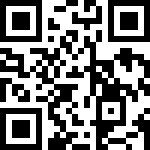 註冊組：1.請各班導師務必維護雲端學生資料的正確性：全國學生資源網已開始跟本市(凌群)雲端學生及教師資料介接，以處理各項學生業務。因攸關學生權益，請務必維護學生資料的完整性及正確性。2.轉入生學籍卡、健康記錄卡，輔導資料卡，他校均已陸續寄到，請導師收到資料後，適時維持資料完整性。3.班級學生如有新增特殊身分證明，低收入證明，中低收入證明，原住民身分戶口名簿註記，家長重度殘障手冊影本等，請各班導師收齊後交註冊組統一保管。另煩請各班導師於取得特殊身份證明時一併更新該生學籍資料，避免各行政業務承辦人製表時造成缺漏，影響學生權益。4.各項獎助學金，導師、學生、家長均可上校網參閱。如學生符合獎助條件，請導師協助學生提出申請，以獎勵或協助學生安心就學。如學生家境困難亟需協助，歡迎導師聯絡註冊組了解是否有相關助學金可申請。5.學生全學期缺課累計達七日以上，請導師最遲於第7日上午10時前完成通報表。 長期缺課通報表請至教務處領取。6.學生未經請假未到校連續曠課滿3日，應由導師會同生教組長或相關人員進行家庭訪問並填寫中途輟學學生訪問暨連繫紀錄。第4日(第1節前)請導師完成並繳通報表。(詳閱附件)。7.請相關行政處室依限完成【108學年國中小(含補校)定期公務統計報表網路填報】，自  108.10.01  開始上網填報~  局端要求 10.31前完成填報。因填報橫跨各處室，且部分表件，需前一表件填完，才能繼續填寫下一表件。(學校端操作手冊，詳閱附件)。設備組：1. 9/30-12/15讀報教育開始，參加班級請交代班上專人專責至班櫃拿取報紙進行讀報，成果可用進行讀報教育活動照片2張電子檔，或讀報心得、學習單等1份繳交。2. 10月4日週五放學3點40分，於兒童電影院，召開108年大成兒童編委請移駕隔壁社群教室，進行第一次編委會議，請鄭櫻惠、范素華、李堅和、徐淑媛、邵道光、徐佩君等學年老師，視表領域林秀金、廖秀梅、李彥明三位老師與會。3. 108年10月15日請學年主任(1~2年級)及藝文專任教師(3~6年級)交回各學年驗收會議紀錄及各班驗收確認表。4. 10月25日下午3時40分兒童電影院108年簿本美材會議。【學務處】生教組：1. 近日退休老師反映有老師和小朋友一同嬉鬧，請老師謹守和學生相處的分際，不要產生不必要的誤會。2.請導師加強宣導，小朋友不要到不恰當的地點玩耍，如陰暗角落、停車場、大辦公室、禮堂、樓梯間及無障礙坡道等。訓育組：    1.預計於10/28舉辦"與校長有約"座談會，目前計畫送審中，屆時請中高年級每班派一名代表參加。體育組：   1、關於體表會補辦與補休資訊傳達：星期四補辦8:30幼兒園小朋友演出揭開序幕；第一節進行低、中年級的競賽；第二節進行高年級的競賽；第三節低、中年級趣味團競；第四節高年級趣味團競。補休訂在10/5（六）。   2、請導師持續宣導防溺的重要。衛生組： 1、腸病毒疫情持續中，請各班導師加強宣導相關注意事項。   2、請各班加強資源回收清洗及分類，以加快每日回收的時間。【輔導室】 資料組：有關本學期輔導紀錄檢核說明如下，：11月4日~11月15日線上檢覈輔導記錄B卡，請導師撥冗完成。(下學期才檢覈A+B卡)輔導記錄撰寫請正向客觀陳述，避免情緒性用此和價值評價的批判，相關輔導記錄撰寫原則請參考附件，謝謝。評量評量時間命題時間收卷截止時間1期中考11/05 (二) ~ 11/06 (三)10/02(三) 起１０／２４ (四) 下午4點前2期末考109年01/09 (四) ~ 01/10 (五)5/27(一) 起１２／２７ (五) 下午4點前桃園市八德區大成國小108學年度定期考查命題輪流表   108.10桃園市八德區大成國小108學年度定期考查命題輪流表   108.10桃園市八德區大成國小108學年度定期考查命題輪流表   108.10桃園市八德區大成國小108學年度定期考查命題輪流表   108.10桃園市八德區大成國小108學年度定期考查命題輪流表   108.10桃園市八德區大成國小108學年度定期考查命題輪流表   108.10桃園市八德區大成國小108學年度定期考查命題輪流表   108.10桃園市八德區大成國小108學年度定期考查命題輪流表   108.10桃園市八德區大成國小108學年度定期考查命題輪流表   108.10年級   科目次別   科目次別國語數學社會自然英語備註一上學期1一上學期2宮惠琳陳素霞一下學期1林美花柯雅惠一下學期2曾瓊文潘玉蘭二上學期1邱逸君蔡幸霓二上學期2呂瑛琪黃文怜二下學期1陳秀惠鍾筱平二下學期2陳儷文劉玉花三上學期1莊淑如林美君強美紅許麗楨李宛儒三上學期2陳青玉林美鳳陳芝琳張峰垚黃舒紹三下學期1魏錦雀李堅和周珍珠張峰垚李宛儒三下學期2洪雅惠王莉雅謝宇斐許麗楨黃舒紹四上學期1賴俊甫洪文賢陳建名張莘苡王貞燕四上學期2江謝美惠呂紹基蕭心淳曹慧芬黃瓊誼四下學期1徐淑媛趙淑芳葉美貞張莘苡王貞燕四下學期2謝縈縈張秀妤游心儀曹慧芬黃瓊誼五上學期1顧惠婷李宜靜曾桔玲江春英劉若渟五上學期2邵道光蔡文馨陳佩如黃幸洲李富蓮五下學期1羅皓文蔡睿音曾桔玲江春英李富蓮五下學期2徐淑芬胡聖宗陳佩如黃幸洲劉若渟六上學期1卓翠香林芯慧洪辭惠袁文華陳淑玲六上學期2吳季林簡靖文張昊暐張婕娟陳淑玲六下學期1蔡斐玲郭畇均洪辭惠張婕娟黃瓊誼自然科展六下學期2黃信成張富貴張昊暐袁文華陳淑玲文華&婕娟研習名稱日期講師/地點備註1108學年度上學期生命教育工作坊(一)-愛泳不止息108.10.01(二) 13:20-14:50金車文教基金會范晉嘉先生活動中心2樓五年級2108年桃園物聯網中心專題到校演講計畫-談AIoT與STEAM108.10.02(三)13:30-16:00永豐高中林裕豐校長兒童電影院月會後,請踴躍參加!3如何應用因才網提升教學品質(一)108.10.16(三)13:30-14:30龍岡國小資訊組長鍾孝昇老師兒童電影院請3~6年級導師及自然英語電腦老師報名參加(課程相同,報名一場即可)4如何應用因才網提升教學品質(二)108.10.23(三)13:30-14:30龍岡國小資訊組長鍾孝昇老師兒童電影院請3~6年級導師及自然英語電腦老師報名參加(課程相同,報名一場即可)5108學年度上學期生命教育工作坊(二)-臉部平權宣導講座108.10.29(二)陽光社會福利基金會專任講師兒童電影院中年級六個班